İç Paydaş Toplantısı, Lapseki MYO Ziyaretimiz03.11.2021Meslek Yüksekokulumuz idarecileri ve akademisyenlerimizden oluşan bir ekip, Lapseki Meslek Yüksekokulu müdürü Doç. Dr. Engin Gür’le birlikte müdür yardımcıları Dr. Öğr. Üyesi Burcu İleri ve Öğr. Gör. Senil Ketenciler’i makamda ziyaret ederek bir İÇ PAYDAŞ toplantısı gerçekleştirdi.Ziyaret esnasında idareciler düzeyinde bilgi ve tecrübe paylaşımı yapılarak işbirliği alanları üzerinde fikir teatisinde bulunuldu.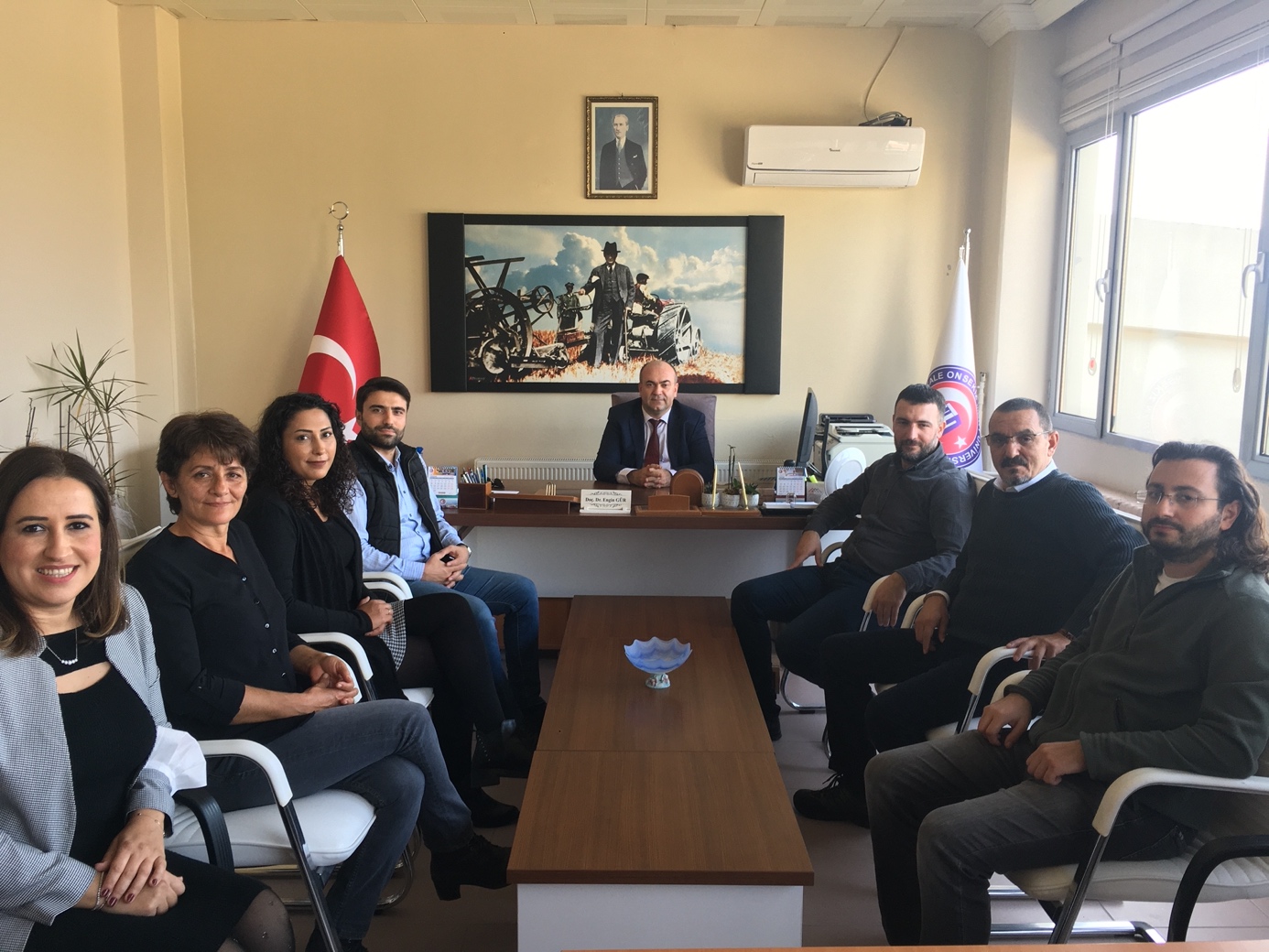 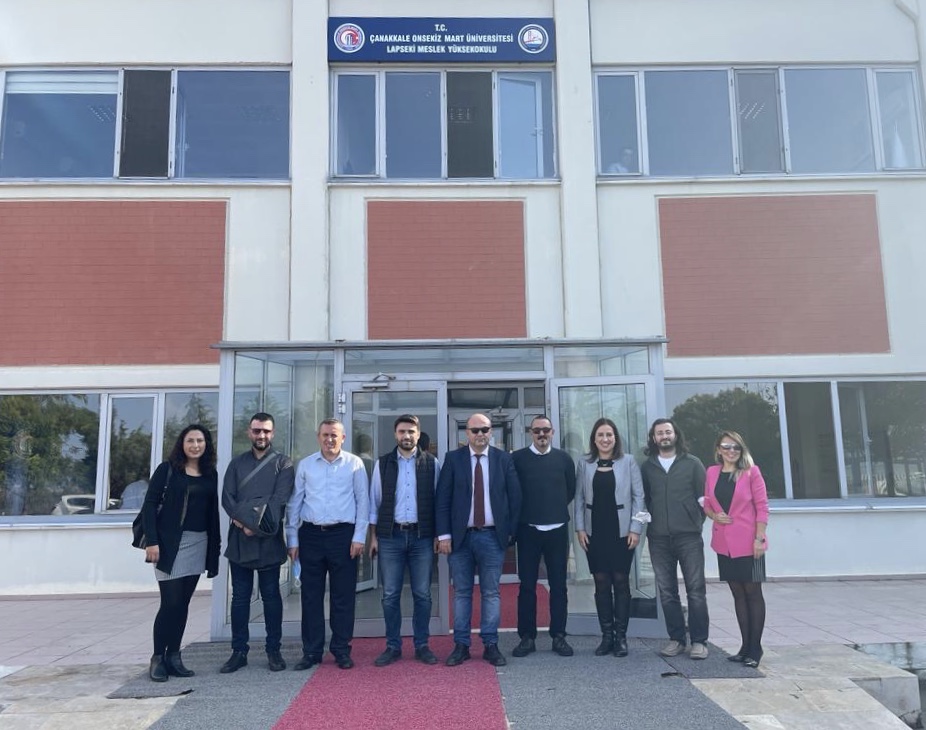 